Para qualquer informação por favor contacte o escritório da nossa paróquia: 732- 254-1800 linha 15 em Português.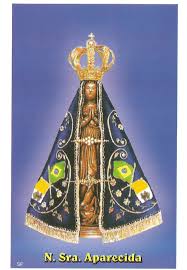 A secretaria Humbelina estará no escritório da paróquia para atender em Português, nas segundas-feiras e quartas-feiras, das 9:00 AM-3:00 PM e sextas-feiras das 9:00AM-2:00PM.APOIO SOCIAL-RELATÓRIO DE OFERTAS 2016O Grupo de Apoio Social de South River agradece a todos os que contribuíram de algum modo durante este ano para ajudar os mais necessitados. Com o total de $2,433.07 em ofertas ate’ ao presente, o Grupo prestou ajuda em South River, Perth Amboy, Portugal e Brasil. Além de comidas e certificados do Shop-Rite, e coletas especiais, o Grupo de Apoio Social também ajudou algumas famílias carentes a pagar despesas de gás, luz, e rendas de aluguel. Obrigado a todos e que Deus vos abençoe pelo vosso apoio com os mais necessitados!--------------------------------------------------------------------------AGRADECIMENTO DOS PADRES VOCACIONISTAS Os Padres Vocacionistas agradecem a todos os que participaram no Jantar Dançante beneficente e na compra de rifas no dia 19 de Novembro. O total das rifas foi $50,200.00! Os ganhadores foram: 1º premio #63358 (35%) $17,570.00, 2º premio #37713 (10%) $5,020.00, e 3º premio #17044 (5%) $2,510.00. Foi um grande sucesso graças ao vosso apoio. Muito obrigado e Deus vos abençoe! --------------------------------------------------------------------------ÁRVORE DO NATAL PARA OS NECESSITADOSDurante o Advento haverá uma árvore de Natal na igreja com ornamentos inscritos com pedidos de doações para os carentes. Depois de escolher um dos pedidos por favor entregue no escritório a sua doação juntamente com o pedido no ornamento ou coloque dentro de um envelope marcado: “São. Vincent de Paul” e entregue na cesta do ofertório durante a Missa ate’ o dia 15 de Dezembro. Quem puder, por favor participem desta bonita tradição de ajudar os mais necessitados. --------------------------------------------------------------------------NOVENA EM PREPARAÇÃO PARA O NATALNeste período de Advento, estão se formando os grupos da Novena do Natal. Sob o manto protetor da Virgem Maria, a família se reúne para rezar, conviver, conversar e refletir sobre a família, como presente de Deus para toda a humanidade. Se ainda não participa de um destes grupos e quer preparar-se melhor para a Vinda do Senhor Jesus, procure se informar no escritório da paroquia ou com algum membro dos grupos de oração ou da Irmandade de Fátima. Os livros foram encomendados e devem chegar em breve.----------------------------------------------------------------------------------Nossa Despensa de Tempo, Talento, & TesouroColecta de 19 e 20 de Novembro 2016: $6,082Coleta de 26 e 27 de Novembreo: $6,060 Ofertas pelo correio (2 semanas) $1,218.00 Total: $7,278.00Coleta Diocesana: $1,792.00 (Cath. Campaign for Human Dev)Muito obrigado a todos pela vossa generosidade e sacrifício! INTENÇÕES DAS MISSAS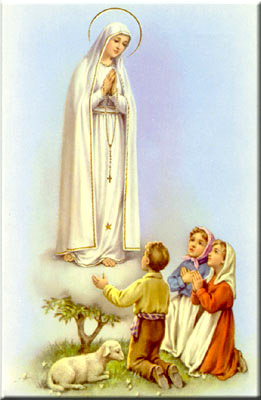 +Sábado 03 de Dezembro- Delmar André +Domingo 04 de Dezembro- João Grego+Quarta-feira 07 de Dezembro- 8 PM Joaquina Rosa Araújo+Sábado 10 de Dezembro- Joaquina de Jesus e esposo+Domingo 11 de Dezembro- Maria de Jesus Tendeiro e esposo--------------------------------------------------------------------------SOLENIDADE DA IMACULADA CONCEIÇÃO DA VIRGEM MARIA(Dia de Guarda)Na quinta-feira dia 8 de Dezembro celebramos o dia de guarda da Imaculada Conceição. O esquema de Missas: Missa de Vigília na quarta-feira as 7:00 PM em Inglês, e 8:00 PM em Português. Na quinta-feira será celebrada em Inglês as 9:00 AM e 7:00 PM. *não haverá Missa das 5 PM em Inglês na quarta-feira.--------------------------------------------------------------------------Imaculada Conceição de MariaNas origens, segundo a Revelação Divina, o homem, chegado ao limiar da inteligência, da liberdade e da responsabilidade, desviou-se do projecto de Deus e quis fugir da presença do seu Criador: teve medo e escondeu-se. Tentou desculpabilizar-se, acusando a mulher, e esta acusou a serpente, o demónio, ao qual Deus disse: "Estabelecerei inimizade entre ti e a mulher, entre a tua descendência e a descendência (o descendente) dela" (Gen. 3, 15). E no dealbar da plenitude do tempo (cf. Gal. 4,4) Deus enviou o seu mensageiro a anunciar a uma mulher o cumprimento da promessa da redenção: " Não temas, Maria, conceberás e darás à luz um Filho, a quem porás o nome de Jesus" (Lc. 1,30-31). E Maria, a "cheia de Graça" (saudada pelo Anjo) respondia: "Eis a escrava (a serva) do Senhor; faça-se em mim segundo a tua palavra" (Lc 1,38).A Constituição sobre a Igreja (Lumen Gentium), um dos documentos mais importantes do Concílio, diz que "Maria, filha de Adão, consentindo na palavra divina, tornou-se Mãe de Jesus e, abraçando de todo o coração, sem qualquer impedimento de pecado, o desígnio salvador de Deus, consagrou-se totalmente, como escrava do Senhor, à pessoa e à obra de Seu Filho, subordinada a Ele e, juntamente com Ele, servindo pela graça de Deus omnipotente o mistério da Redenção.
Por ser e para ser Mãe do Redentor, Maria foi ornada de singulares graças e prerrogativas, entre as quais a de ser preservada imune de pecado. Trata-se de uma prerrogativa de ordem e dimensão social, em nosso favor. Mãe do Redentor e nossa Mãe na ordem da graça, (Mãe da Igreja), Maria é também pela sua Maternidade virginal, figura ou tipo da Igreja, que chama os seus ministros para o anúncio do Evangelho fecundo na fidelidade a Cristo. Como Mãe e como virgem, Maria é nosso "modelo eminente e único" (LG 63).